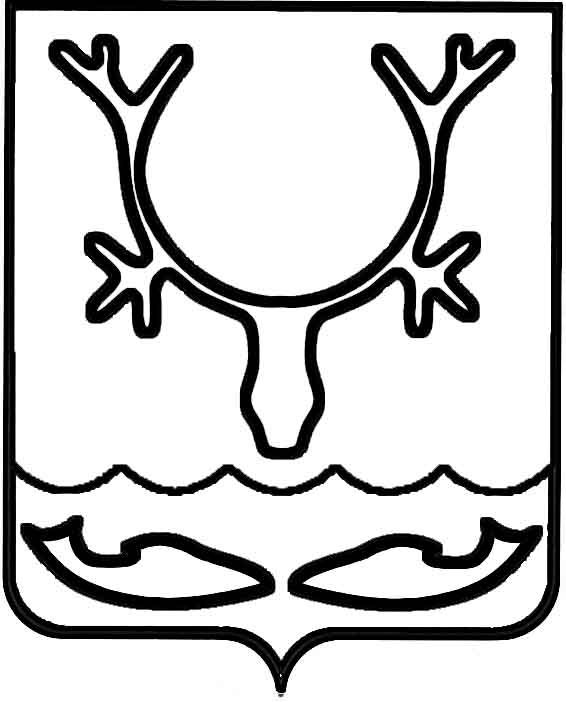 Администрация муниципального образования
"Городской округ "Город Нарьян-Мар"ПОСТАНОВЛЕНИЕВ соответствии с пунктом 14 Требований к порядку разработки и принятия правовых актов о нормировании в сфере закупок для обеспечения нужд муниципального образования "Городской округ "Город Нарьян-Мар", содержанию указанных актов и обеспечению их исполнения, утвержденных постановлением Администрации МО "Городской округ "Город Нарьян-Мар" от 29.12.2015 № 1632, Администрация муниципального образования "Городской округ "Город Нарьян-Мар"П О С Т А Н О В Л Я Е Т:Внести в постановление Администрации МО "Городской округ "Город Нарьян-Мар" от 06.12.2016 № 1350 "Об утверждении нормативных затрат 
на обеспечение функций Администрации МО "Городской округ "Город Нарьян-Мар" следующие изменения:Приложение 3 изложить в новой редакции (Приложение 1);Приложение 4 изложить в новой редакции (Приложение 2);Приложение 5 изложить в новой редакции (Приложение 3)Приложение 7 изложить в новой редакции (Приложение 4).Настоящее постановление вступает в силу со дня его подписания и подлежит официальному опубликованию.Приложение 1к постановлению Администрациимуниципального образования"Городской округ "Город Нарьян-Мар"от 22.02.2022 № 232"Приложение 3к постановлению Администрации МО"Городской округ "Город Нарьян-Мар"от 06.12.2016 № 1350НОРМАТИВЫОБЕСПЕЧЕНИЯ ФУНКЦИЙ АДМИНИСТРАЦИИ МО "ГОРОДСКОЙ ОКРУГ"ГОРОД НАРЬЯН-МАР", ПРИМЕНЯЕМЫЕ ПРИ РАСЧЕТЕ НОРМАТИВНЫХЗАТРАТ НА ПРИОБРЕТЕНИЕ ПРИНТЕРОВ, МНОГОФУНКЦИОНАЛЬНЫХУСТРОЙСТВ, КОПИРОВАЛЬНЫХ АППАРАТОВ И ИНОЙ ОРГТЕХНИКИ".Приложение 2к постановлению Администрациимуниципального образования"Городской округ "Город Нарьян-Мар"от 22.02.2022 № 232"Приложение 4к постановлению Администрации МО"Городской округ "Город Нарьян-Мар"от 06.12.2016 № 1350НОРМАТИВЫОБЕСПЕЧЕНИЯ ФУНКЦИЙ АДМИНИСТРАЦИИ МО "ГОРОДСКОЙ ОКРУГ"ГОРОД НАРЬЯН-МАР", ПРИМЕНЯЕМЫЕ ПРИ РАСЧЕТЕ НОРМАТИВНЫХЗАТРАТ НА ПРИОБРЕТЕНИЕ ПЕРСОНАЛЬНЫХ КОМПЬЮТЕРОВВ случае производственной необходимости Администрация муниципального образования "Городской округ "Город 
Нарьян-Мар" вправе закупать товары, не указанные в настоящем Приложении. При этом такая закупка осуществляется в пределах доведенных лимитов бюджетных обязательств на обеспечение функций, рассчитанных с применением нормативных затрат.".Приложение 3к постановлению Администрациимуниципального образования"Городской округ "Город Нарьян-Мар"от 22.02.2022 № 232"Приложение 5к постановлению Администрации МО"Городской округ "Город Нарьян-Мар"от 06.12.2016 № 1350НОРМАТИВЫОБЕСПЕЧЕНИЯ ФУНКЦИЙ АДМИНИСТРАЦИИ МО "ГОРОДСКОЙ ОКРУГ"ГОРОД НАРЬЯН-МАР", ПРИМЕНЯЕМЫЕ ПРИ РАСЧЕТЕ НОРМАТИВНЫХЗАТРАТ НА ПРИОБРЕТЕНИЕ ПЛАНШЕТНЫХ КОМПЬЮТЕРОВ, НОУТБУКОВВ случае производственной необходимости Администрация муниципального образования "Городской округ "Город 
Нарьян-Мар" вправе закупать товары, не указанные в настоящем Приложении. При этом такая закупка осуществляется в пределах доведенных лимитов бюджетных обязательств на обеспечение функций, рассчитанных с применением нормативных затрат.".Приложение 4 к постановлению Администрациимуниципального образования"Городской округ "Город Нарьян-Мар"от 22.02.2022 № 232"Приложение 7к постановлению Администрации МО"Городской округ "Город Нарьян-Мар"от 06.12.2016 № 1350НОРМАТИВЫ ОБЕСПЕЧЕНИЯ ФУНКЦИЙ АДМИНИСТРАЦИИ МУНИЦИПАЛЬНОГО ОБРАЗОВАНИЯ "ГОРОДСКОЙ ОКРУГ "ГОРОД НАРЬЯН-МАР", ПРИМЕНЯЕМЫЕ ПРИ РАСЧЕТЕ НОРМАТИВНЫХ ЗАТРАТ 
НА ПРИОБРЕТЕНИЕ РАСХОДНЫХ МАТЕРИАЛОВ ДЛЯ РАЗЛИЧНЫХ ТИПОВ ПРИНТЕРОВ, МНОГОФУНКЦИОНАЛЬНЫХ УСТРОЙСТВ, КОПИРОВАЛЬНЫХ АППАРАТОВ (ОРГТЕХНИКИ)".22.02.2022№232О внесении изменений в постановление Администрации МО "Городской округ  "Город Нарьян-Мар" от 06.12.2016 № 1350 "Об утверждении нормативных затрат                     на обеспечение функций Администрации МО "Городской округ "Город Нарьян-Мар" И.о. главы города Нарьян-Мара Д.В. Анохин№ п/пНаименование товара, работы, услугиЕдиница измеренияПо категориям должностейПо категориям должностейПо категориям должностейПо категориям должностейПо категориям должностейПо категориям должностейПо категориям должностейПо категориям должностейПо категориям должностейПо категориям должностейСрок полезного использования (лет)Предельные цена за единицу 
не более (тыс. руб.)№ п/пНаименование товара, работы, услугиЕдиница измеренияВысшая группа должностейГлавная группа должностейГлавная группа должностейГлавная группа должностейВедущая группа должностейСтаршая группа должностейСтаршая группа должностейМладшая группа должностейМладшая группа должностейДолжности, 
не относящиеся к должностям муниципальной службыСрок полезного использования (лет)Предельные цена за единицу 
не более (тыс. руб.)1Принтер и сканер или многофункциональное устройствошт.не более 1 шт. на кабинетне более 1 шт. на кабинетне более 1 шт. на кабинетне более 1 шт. на кабинетне более 1 шт. на кабинетне более 1 шт. на двух сотрудниковне более 1 шт. на двух сотрудниковне более 1 шт. на двух сотрудниковне более 1 шт. на двух сотрудниковне более 1 шт. на двух сотрудников550,02Принтер для коллективного использованияшт.не более 4 штукне более 4 штукне более 4 штукне более 4 штукне более 4 штукне более 4 штукне более 4 штукне более 4 штукне более 4 штукне более 4 штук5100,03Многофункциональное устройство 
для коллективного использованияшт.не более 4 штукне более 4 штукне более 4 штукне более 4 штукне более 4 штукне более 4 штукне более 4 штукне более 4 штукне более 4 штукне более 4 штук3220,04Сканер поточныйшт.хххххне более 
1 шт. на кабинетне более 
1 шт. на кабинетне более 
1 шт. на кабинетне более 
1 шт. на кабинетне более 1 шт. на кабинет365,05Сканер поточный высокоскоростнойшт.не более 2 штукне более 2 штукне более 2 штукне более 2 штукне более 2 штукне более 2 штукне более 2 штукне более 2 штукне более 2 штукне более 2 штук4315,06Сканер протяжнойшт.хххххне более 
1 шт. на кабинетне более 
1 шт. на кабинетне более 
1 шт. на кабинетне более 1 шт. 
на кабинетне более 1 шт. 
на кабинет378,8Сетевое и серверное оборудованиеСетевое и серверное оборудованиеСетевое и серверное оборудованиеСетевое и серверное оборудованиеСетевое и серверное оборудованиеСетевое и серверное оборудованиеСетевое и серверное оборудованиеСетевое и серверное оборудованиеСетевое и серверное оборудованиеСетевое и серверное оборудованиеСетевое и серверное оборудованиеСетевое и серверное оборудованиеСетевое и серверное оборудованиеСетевое и серверное оборудованиеСетевое и серверное оборудование7Сервершт.Не более 8-ми: сервер - контролер домена; сервер удаленного доступа 
и безопасности, почтовый сервер, сервера базы данных (Правовая база, 1С-Бухгалтерия, корпоративный антивирус, электронный документооборот, файлообменник, архив базы данных)Не более 8-ми: сервер - контролер домена; сервер удаленного доступа 
и безопасности, почтовый сервер, сервера базы данных (Правовая база, 1С-Бухгалтерия, корпоративный антивирус, электронный документооборот, файлообменник, архив базы данных)Не более 8-ми: сервер - контролер домена; сервер удаленного доступа 
и безопасности, почтовый сервер, сервера базы данных (Правовая база, 1С-Бухгалтерия, корпоративный антивирус, электронный документооборот, файлообменник, архив базы данных)Не более 8-ми: сервер - контролер домена; сервер удаленного доступа 
и безопасности, почтовый сервер, сервера базы данных (Правовая база, 1С-Бухгалтерия, корпоративный антивирус, электронный документооборот, файлообменник, архив базы данных)Не более 8-ми: сервер - контролер домена; сервер удаленного доступа 
и безопасности, почтовый сервер, сервера базы данных (Правовая база, 1С-Бухгалтерия, корпоративный антивирус, электронный документооборот, файлообменник, архив базы данных)Не более 8-ми: сервер - контролер домена; сервер удаленного доступа 
и безопасности, почтовый сервер, сервера базы данных (Правовая база, 1С-Бухгалтерия, корпоративный антивирус, электронный документооборот, файлообменник, архив базы данных)Не более 8-ми: сервер - контролер домена; сервер удаленного доступа 
и безопасности, почтовый сервер, сервера базы данных (Правовая база, 1С-Бухгалтерия, корпоративный антивирус, электронный документооборот, файлообменник, архив базы данных)Не более 8-ми: сервер - контролер домена; сервер удаленного доступа 
и безопасности, почтовый сервер, сервера базы данных (Правовая база, 1С-Бухгалтерия, корпоративный антивирус, электронный документооборот, файлообменник, архив базы данных)Не более 8-ми: сервер - контролер домена; сервер удаленного доступа 
и безопасности, почтовый сервер, сервера базы данных (Правовая база, 1С-Бухгалтерия, корпоративный антивирус, электронный документооборот, файлообменник, архив базы данных)Не более 8-ми: сервер - контролер домена; сервер удаленного доступа 
и безопасности, почтовый сервер, сервера базы данных (Правовая база, 1С-Бухгалтерия, корпоративный антивирус, электронный документооборот, файлообменник, архив базы данных)31100,08Сетевое хранилище (NAS)шт.не менее 2 на каждое административное зданиене менее 2 на каждое административное зданиене менее 2 на каждое административное зданиене менее 2 на каждое административное зданиене менее 2 на каждое административное зданиене менее 2 на каждое административное зданиене менее 2 на каждое административное зданиене менее 2 на каждое административное зданиене менее 2 на каждое административное зданиене менее 2 на каждое административное здание3864,09Маршрутизаторшт.1 на каждое административное здание1 на каждое административное здание1 на каждое административное здание1 на каждое административное здание1 на каждое административное здание1 на каждое административное здание1 на каждое административное здание1 на каждое административное здание1 на каждое административное здание1 на каждое административное здание398,510Коммутатор центральныйшт.1 на каждое административное здание1 на каждое административное здание1 на каждое административное здание1 на каждое административное здание1 на каждое административное здание1 на каждое административное здание1 на каждое административное здание1 на каждое административное здание1 на каждое административное здание1 на каждое административное здание3318,511Коммутаторшт.на каждый этаж с учетом длины межкоммутаторного сетевого кабеля 
не более 80 метровна каждый этаж с учетом длины межкоммутаторного сетевого кабеля 
не более 80 метровна каждый этаж с учетом длины межкоммутаторного сетевого кабеля 
не более 80 метровна каждый этаж с учетом длины межкоммутаторного сетевого кабеля 
не более 80 метровна каждый этаж с учетом длины межкоммутаторного сетевого кабеля 
не более 80 метровна каждый этаж с учетом длины межкоммутаторного сетевого кабеля 
не более 80 метровна каждый этаж с учетом длины межкоммутаторного сетевого кабеля 
не более 80 метровна каждый этаж с учетом длины межкоммутаторного сетевого кабеля 
не более 80 метровна каждый этаж с учетом длины межкоммутаторного сетевого кабеля 
не более 80 метровна каждый этаж с учетом длины межкоммутаторного сетевого кабеля 
не более 80 метров595,812Шкаф телекоммуникационныйшт.2 на каждое административное здание2 на каждое административное здание2 на каждое административное здание2 на каждое административное здание2 на каждое административное здание2 на каждое административное здание2 на каждое административное здание2 на каждое административное здание2 на каждое административное здание2 на каждое административное здание5125,2Оборудование для проведения мероприятийОборудование для проведения мероприятийОборудование для проведения мероприятийОборудование для проведения мероприятийОборудование для проведения мероприятийОборудование для проведения мероприятийОборудование для проведения мероприятийОборудование для проведения мероприятийОборудование для проведения мероприятийОборудование для проведения мероприятийОборудование для проведения мероприятийОборудование для проведения мероприятийОборудование для проведения мероприятийОборудование для проведения мероприятийОборудование для проведения мероприятий13Проектор, экраншт.1 на каждое административное здание1 на каждое административное здание1 на каждое административное здание1 на каждое административное здание1 на каждое административное здание1 на каждое административное здание1 на каждое административное здание1 на каждое административное здание1 на каждое административное здание1 на каждое административное здание7120,014Фотоаппарат цифровой зеркальный, набор объективовшт.222222222210400,015Диктофон цифровойшт.444444444478,0Источники бесперебойного питанияИсточники бесперебойного питанияИсточники бесперебойного питанияИсточники бесперебойного питанияИсточники бесперебойного питанияИсточники бесперебойного питанияИсточники бесперебойного питанияИсточники бесперебойного питанияИсточники бесперебойного питанияИсточники бесперебойного питанияИсточники бесперебойного питанияИсточники бесперебойного питанияИсточники бесперебойного питанияИсточники бесперебойного питанияИсточники бесперебойного питания16ИБП для АРМшт.Не более 1-го на рабочее местоНе более 1-го на рабочее местоНе более 1-го на рабочее местоНе более 1-го на рабочее местоНе более 1-го на рабочее местоНе более 1-го на рабочее местоНе более 1-го на рабочее местоНе более 1-го на рабочее местоНе более 1-го на рабочее местоНе более 1-го на рабочее место313,017ИБП для серверов и коммуникационного оборудованияшт.Не менее 2 на каждое административное зданиеНе менее 2 на каждое административное зданиеНе менее 2 на каждое административное зданиеНе менее 2 на каждое административное зданиеНе менее 2 на каждое административное зданиеНе менее 2 на каждое административное зданиеНе менее 2 на каждое административное зданиеНе менее 2 на каждое административное зданиеНе менее 2 на каждое административное зданиеНе менее 2 на каждое административное здание3190,017ИБП для серверов и коммуникационного оборудованияшт.Из расчета пиковой нагрузки оборудования и времени работы при полной нагрузке не менее 40 мин.Из расчета пиковой нагрузки оборудования и времени работы при полной нагрузке не менее 40 мин.Из расчета пиковой нагрузки оборудования и времени работы при полной нагрузке не менее 40 мин.Из расчета пиковой нагрузки оборудования и времени работы при полной нагрузке не менее 40 мин.Из расчета пиковой нагрузки оборудования и времени работы при полной нагрузке не менее 40 мин.Из расчета пиковой нагрузки оборудования и времени работы при полной нагрузке не менее 40 мин.Из расчета пиковой нагрузки оборудования и времени работы при полной нагрузке не менее 40 мин.Из расчета пиковой нагрузки оборудования и времени работы при полной нагрузке не менее 40 мин.Из расчета пиковой нагрузки оборудования и времени работы при полной нагрузке не менее 40 мин.Из расчета пиковой нагрузки оборудования и времени работы при полной нагрузке не менее 40 мин.3190,018Онлайн ИБПшт.Не менее 2 на каждое административное зданиеНе менее 2 на каждое административное зданиеНе менее 2 на каждое административное зданиеНе менее 2 на каждое административное зданиеНе менее 2 на каждое административное зданиеНе менее 2 на каждое административное зданиеНе менее 2 на каждое административное зданиеНе менее 2 на каждое административное зданиеНе менее 2 на каждое административное зданиеНе менее 2 на каждое административное здание3267,0Стабилизаторы напряженияСтабилизаторы напряженияСтабилизаторы напряженияСтабилизаторы напряженияСтабилизаторы напряженияСтабилизаторы напряженияСтабилизаторы напряженияСтабилизаторы напряженияСтабилизаторы напряженияСтабилизаторы напряженияСтабилизаторы напряженияСтабилизаторы напряженияСтабилизаторы напряженияСтабилизаторы напряженияСтабилизаторы напряжения19Стабилизатор напряженияшт.1 на каждое административное здание1 на каждое административное здание1 на каждое административное здание1 на каждое административное здание1 на каждое административное здание1 на каждое административное здание1 на каждое административное здание1 на каждое административное здание1 на каждое административное здание1 на каждое административное здание3366,4N п/пНаименование товара, работы, услугиЕдиницы измеренияПо категориям должностейПо категориям должностейПо категориям должностейПо категориям должностейПо категориям должностейПо категориям должностейСрок полезного использования (лет)Предельная цена за единицу не более (тыс. руб.)N п/пНаименование товара, работы, услугиЕдиницы измеренияВысшая группа должностейГлавная группа должностейВедущая группа должностейСтаршая группа должностейМладшая группа должностейДолжности, не относящиеся к должностям муниципальной службыСрок полезного использования (лет)Предельная цена за единицу не более (тыс. руб.)1.Компьютеры персональные настольные (моноблок)шт.не более 1 штуки на сотрудникане более 1 штуки на сотрудникане более 1 штуки на сотрудникане более 1 штуки на сотрудникане более 1 штуки на сотрудника370,02.Компьютеры персональные настольные (системный блок)шт.не более 1 штуки на сотрудникане более 1 штуки на сотрудникане более 1 штуки на сотрудникане более 1 штуки на сотрудникане более 1 штуки на сотрудника3  93,73.Компьютеры персональные настольные (монитор)шт.не более 2 штук 
на сотрудникане более 2 штук 
на сотрудникане более 1 штуки на сотрудникане более 1 штуки на сотрудникане более 1 штуки на сотрудника321,04.Компьютеры персональные 
для решения графических, инженерных задач и обработки видеошт.не более 5 штукне более 5 штукне более 5 штукне более 5 штукне более 5 штукне более 5 штук3 276,0№ п/пНаименование товара, работы, услугиЕдиницы измеренияПо категориям должностейПо категориям должностейПо категориям должностейПо категориям должностейПо категориям должностейПо категориям должностейСрок полезного использования (лет)Предельная цена за единицу 
не более (тыс. руб.)№ п/пНаименование товара, работы, услугиЕдиницы измеренияВысшая группа должностейГлавная группа должностейВедущая группа должностейСтаршая группа должностейМладшая группа должностейДолжности, не относящиеся к должностям муниципальной службы1.Ноутбукшт.не более 1 штуки на одного сотрудникаХХХХХ3 125,82.Планшетный компьютершт.не более 1 штуки на одного сотрудникаХХХХХ360,03.Планшетный компьютершт.Хне более 1 штуки на одного сотрудникаХХХХ3 25,0№ п/пНаименование расходного материалаТип устройстваКоличество расходных материалов в год (не более)Предельная цена за единицу не более (тыс. руб.)1.Картриджи для лазерных принтеровВ зависимости от используемого учреждением устройства10010,62.Картриджи для струйного принтераВ зависимости от используемого учреждением устройства1433.Фотобарабан (Drum) для МФУВ зависимости от используемого учреждением устройства821,554.Тонер для МФУВ зависимости от используемого учреждением устройства127,45.Картридж для МФУВ зависимости от используемого учреждением устройства15015,56.Тонер-картридж для МФУВ зависимости от используемого учреждением устройства44,37.Тонер для факсаВ зависимости от используемого учреждением устройства41,58.Фотобарабан (Drum) для факсаВ зависимости от используемого учреждением устройства359.Узел термозакрепления в сборе (печь)В зависимости от используемого учреждением устройства130,9610.Тонер-картридж для лазерного принтераВ зависимости от используемого учреждением устройства814,0011.Тонер-картридж для лазерного МФУВ зависимости от используемого учреждением устройства86,0012.Чернила для струйного МФУВ зависимости от используемого учреждением устройства121,00